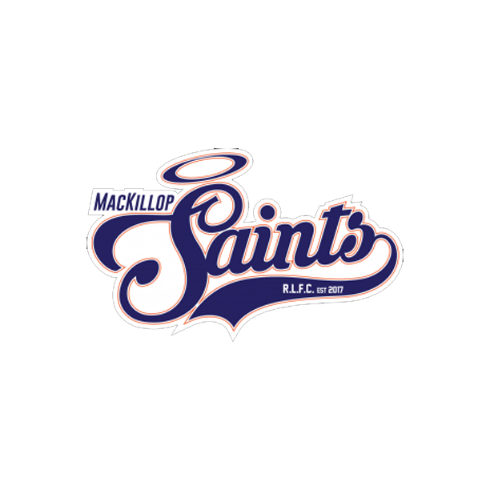 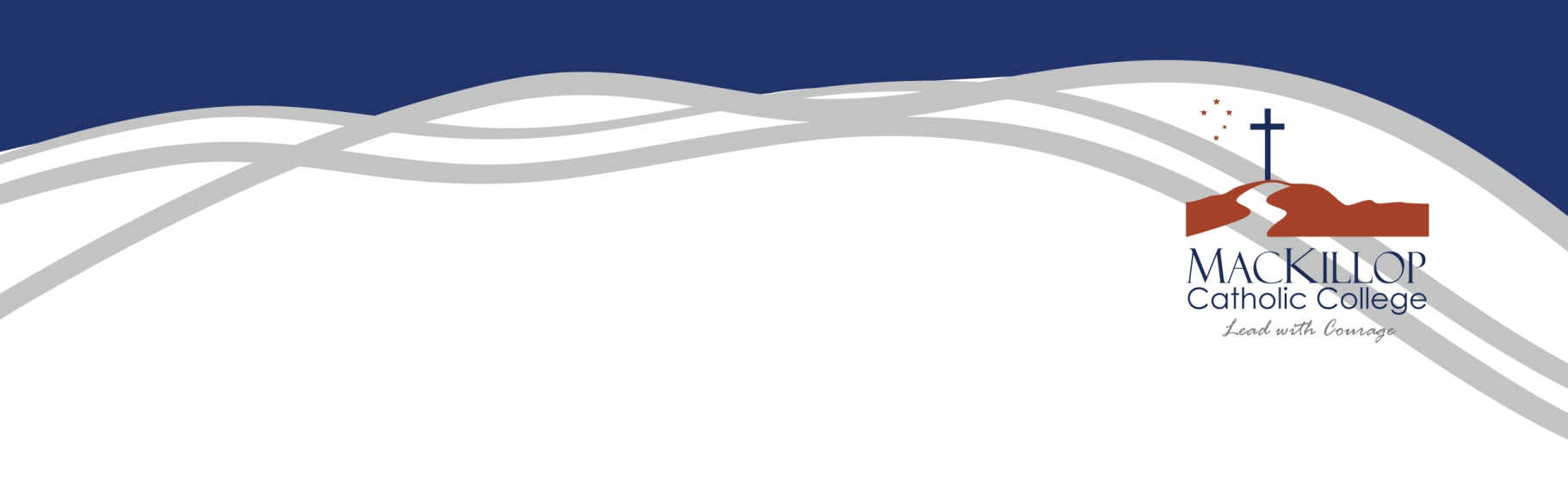 
15th May 2019Dear Parent,Your child is invited to travel to Katherine to represent our school in the sport of Rugby League. The trip is scheduled for the 6th – 7th June 2019. The price of the 2019 trip will be $50 per person.Katherine High School have kindly donated use of their air-conditioned sports hall as accommodation for the duration of the stay.  
**PLEASE NOTE*** 
THERE ARE 17 POSITIONS EACH on U16 Eels Cup & U14 Top End Shield teams
PLEASE RETURN FORM ASAP TO AVOID DISSAPOINTMENT. 

KATHERINE TRIPWHAT TO BRING:
* Sleeping bag/Bed roll – NO LARGE BEDDING- Space is very limited
* Pillow
* 1 SMALL Backpack for change of clothes (NO LARGE SUITCASES WILL BE PERMITTED)
* 3 changes of clothes
* Saints Polo shirt ($25 - available for purchase from www.mackillopsaints.com)
* Football boots
* Footwear (closed in)
* Thongs
* Towel
* Mouth guard 
* Swimwear
* Money (small expenditure)
***Please travel as light as possible!! We have only limited space!!!***





MACKILLOP CATHOLIC COLLEGE 
RUGBY ACADEMY: KATHERINE TRIP (U16 EELS CUP & U14 TOP END SHIELD)Dear Parents/GuardiansYour son is invited to attend:
WHAT:  	Katherine Trip

COST:		$50

WHERE: 	Katherine, NT

WHEN:		6th – 7th May 2019

GAMES: 	U14 Top End Shield – MacKillop v Katherine
 		U16 Eels Cup – MacKillop v Katherine
TIMES:		LEAVE: 10:30am depart MCC 6th May 2019
		RETURN: Approx. 3:00pm 7th May 2019
                         	(PLEASE NOTE RETURN TIME IF YOUR CHILD CATCHES SCHOOL BUS)
STAFF:		Mr. David Graham (ph. 89305757 or david.graham@nt.catholic.edu.au)   
TRANSPORTATION: Coach/Mini Bus		SEAT BELTS: YES

PARENTS/GUARDIANS Students will need to supply their own rugby safety equipment. 
MacKillop Catholic College will take no responsibility for failure to wear proper protective gear.  
In case of injury: ALL injuries will be treated seriously and assessed by accredited medical staff. 
Parents will be notified immediately of any situation concerning the wellbeing of their child.
*Football boots 
*Mouth guard
*head gear
PLEASE SEPARATE AND RETURN NOTE BY:	FRIDAY 31st MAY 2019.
__ __ __ __ __ __ __ __ __ __ __ __ __ __ __ __ __ __ __ __ __ __ __ __ __ __ __ __ __ __ __ __ __ __ __ __ __ 
CONSENT FORM
I give permission for my son ______________________________________ to travel to Katherine and participate in the Rugby league matches associated with the Katherine Trip.
I understand that undesired behaviour will not be tolerated and I may be asked to travel to Katherine to collect my child or pay for alternative transport to have them returned home.
Parents/guardians signature: ______________________________________________________________

Parent name (please print) ________________________________________DATE: __________________

PLEASE RETURN NOTE BY:	FRIDAY 31st MAY 2019. 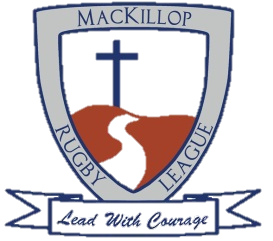 MEDICAL FORMParent/s Name:  ____________________________________________________ (PLEASE PRINT)I am expressing interest for my child to attend the Katherine Trip.I understand that my child may travel in a private/organised vehicle.I understand that the trip involves contact sport activities.I understand that if selected I will be asked to contribute the required $50 payment for the trip.Personal DetailsEmergency Contacts	Name				                Relationship	          Phone Home		Phone WorkExisting Medical Conditions							Medicare Number	       		Private Health Fund		          NumberStudent’s Name:
Parent Mobile No:Email:Grade and Class: Home Address:
Date of Birth: (dd/mm/yyyy)1.23